Domáca úloha pre 2.r. od 20.4.do 24.4. 2020Čítanie:Vyvodenie hlásky Ľ. Čítanie slabík a slov. Dodržiavať správny pitný režim. Dbať na správnu výslovnosť mäkkej spoluhlásky ľ.- MČ str. 28-30, PL 9a, 9b.Písanie: Správne píš podľa predlohy!!!Nájdi Ľ ľ medzi hláskami a zakrúžkuj ho červenou farbičkou.Kk                                          Zz                                                         Ľľ                    Ľľ                                           Oo                                            UuČč                                   Dd                              Ľľ                                           Ss  Ľľ                               Šš                                  Ll                                 Aa  Mm                              Nn                         Ľľ                                                TtMatematika:Opakovanie sčitovania v obore do 9.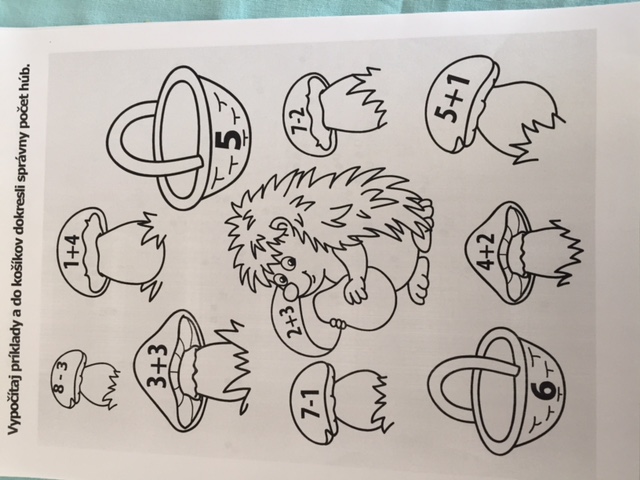 Odčitovanie v obore do 9.Odčitovanie pomocou prstov, kreslenia guličiek, pomocou počítadla. Str. 78-83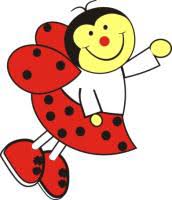        9 – 1 =9 -2 =	9 -3 =	9-4=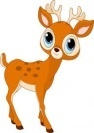                        9-5=                            9-6=	9-7=	9-8=	9-9=Vecné učenie: Týždeň- pracovné dni, dni odpočinkuDEŇDeň je dlhý,času dosť,prežime ho pre radosť.Týždeň má 7 dní:1.pondelok2.utorok3.streda	                                  pracovné dni-chodíme do školy, naši rodičia pracujú4.štvrtok5.piatok6.sobota7.nedeľa                                  dni odpočinku- všetci sme doma Nauč sa pomenovať dni v týždni!!!!!!Týždeň má 7 dní.Pracovné dni vyfarbi modrou farbou . Voľné dni vyfarbi červenou farbou.Aký je dnes deň ? Dokresli tam slniečko !Skús si dalšie dni dokreslit podobným sposobomp o n d e l o ku __ o r __ ks __ r  __ __ a š t __ r t __ kp ia __ o k s __ b o t __n e d __ ľ __